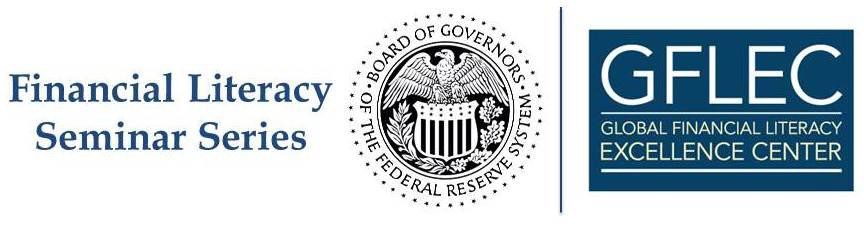 Trading Stocks Increases Financial Literacy and Compresses the Confidence Gender Gap                        AgendaMarch 21, 2019The George Washington UniversityDuqués Hall, Room 451TIMESCHEDULE3:30 pmOpening RemarksMichael Zabek, Federal Reserve Board3:35 pmSeminar PresentationSaumitra Jha, Stanford Graduate School of Business 4:35 pmQ&A  4:55 pmConcluding RemarksAnnamaria Lusardi, GFLEC, George Washington University School of Business5:00 pm –6:00 pmReceptionDuqués Hall, 4th Floor Lobby